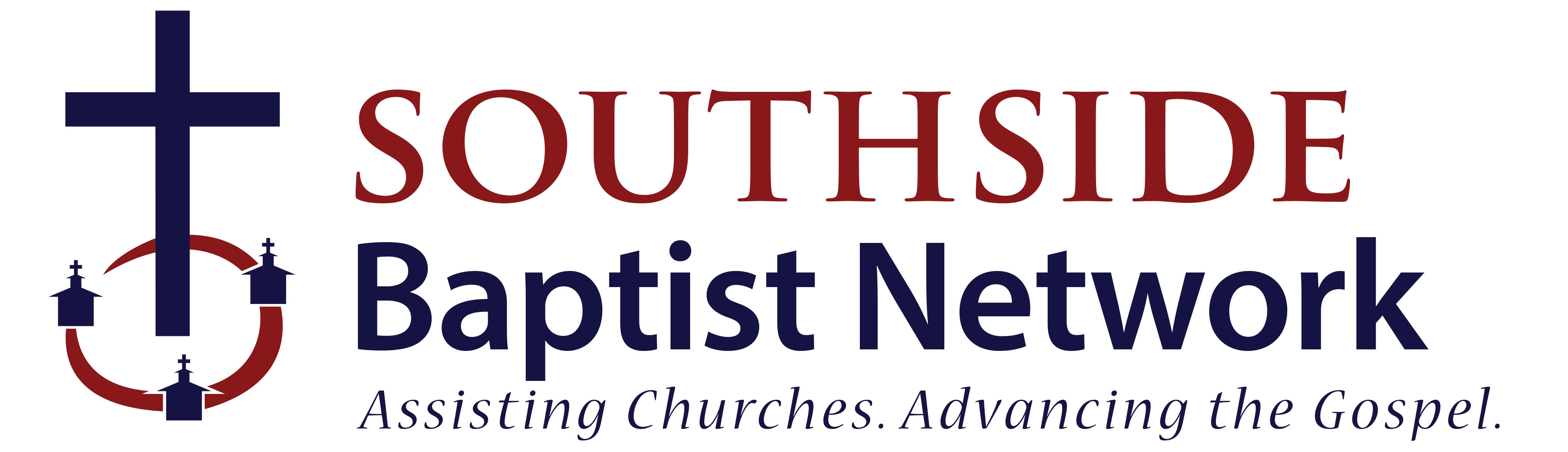 Request for Special Evangelistic Event GrantYour Name:       					Role/Position:       Email:       						Phone:      Today’s Date:       					Date of Event:       Church Name:       Address:         Amount Requested:  $     Event Title:       Provide a brief description of the event:       Anticipated attendance:       How many lost/unchurched people to you anticipate reaching through this event:       Describe your follow-up process for those who attend, make decisions, etc:       Have you done this evangelistic event in the past?   Y    NIf yes, describe results from previous events:       What is your anticipated budget for this event:       
*Please attach a copy of event budget, if available. Are you requesting and/or receiving funds from other sources?    Y    NIf yes, explain:      Submit to:Southside Baptist Network2170 Jonesboro RoadMcDonough, GA 30253